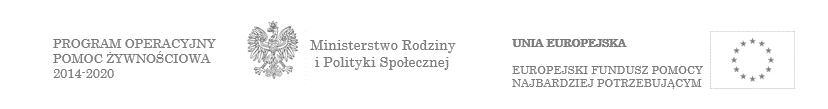 INFORMACJAMiejski Ośrodek Pomocy Społecznej w Nowym Stawieinformuje, że w roku 2022r przystąpił do kolejnej edycji Programu Operacyjnego Pomoc Żywnościowa.Osoby, które chciałyby otrzymać pomoc żywnościową i spełniają kryterium dochodowe, tj. osoba samotna – 1707,20zł netto, osoba w rodzinie – 1320,00zł netto, prosimy o kontakt telefoniczny (055 276 15 40) lub osobisty w siedzibie Ośrodka.Z uwagi na ograniczoną ilość decyduje kolejność zgłoszeń.